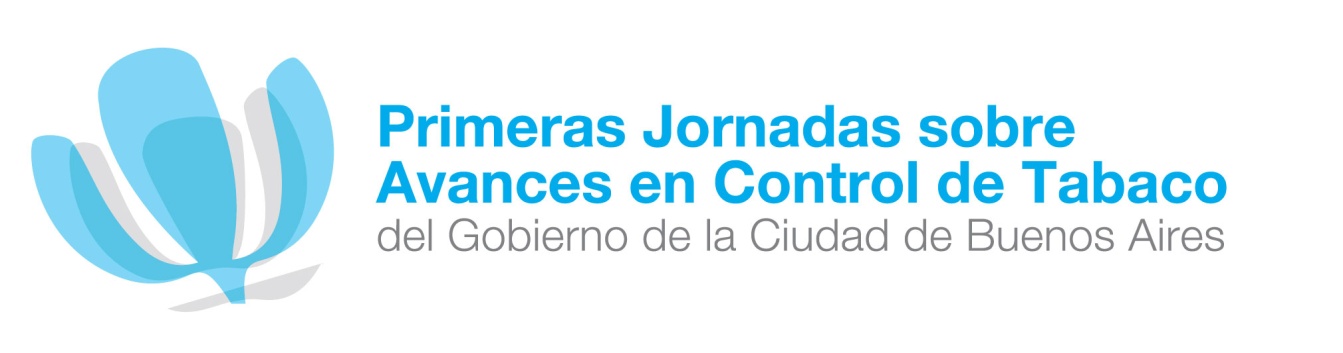 Fecha:    6 de abril del 2016Lugar:   Legislatura de  de Buenos AiresDestinado a: Equipo de Salud, Residentes, Docentes, Estudiantes de Derecho y abogados y PolitólogosEjes temáticos:Tabaquismo en la adolescenciaCesación TabáquicaNuevas formas de consumo de nicotinaDaño de ADN y mecanismos reparadoresAvances en Leyes de Control del TabacoExpositores: Nacionales y extranjerosEn paralelo Curso de introducción al abordaje integral del tabaquismo dirigido a docentes, residentes y estudiantesOrganiza Red Tabaco o salud, Programa de Control de tabaquismo – Ministerio de Salud, GCABAInscripción libre y gratuitaPresidentes Honorarios: Prof Dr Isidoro Hasper , Dr Mario BrunoAutoridadesPresidente  Dra Marta AngueiraSecretaria General: Dra María C BrianTesorero Dr Miguel FeolaComité Organizador                                                   Comite CientíficoPresidente: Dra Silvia Jakimczuk                                         Presidente: Dr Jorge PoliakVisepresidente; Dra Graciela Lewi                                       Vicepresidente: Dr Sergio LopezSecretario: lic Juan Fernandez                                             Secretario : Dra Silvia CorteseVocales                                                                                     VocalesDra Gabriela Abodenky                                                          Dr Dario ColombaroDra Adriana Sajnin                                                                  Dr Daniel AbayúDra Marina Rizzo                                                                     Dra Rosa EstebanDr Fernando Ferraro                                                               Dra Verónica AnnettaDra Maite Cabeza                                                                    Lic Teresa CastellanosLic Liliana Di lorenzo                                                                Lic Estela Cassalastro